Elsholz Family Foundation SCCCC Scholarship(Granted by the Janet & Edward Elsholz Family Foundation)Criteria:Marysville High School Senior pursuing an Associate Degree from SC4$1000.00 AwardedMinimum GPA of 3.0Please complete in ink or typewrittenInclude a transcript & letters of recommendation– Resumes are helpful but not required.Deadline: April 19, 2021Name___________________________________________________ Grad Year_____________Address____________________________________________  City_______________________State__________ Zip Code_____________  Phone_____________________________________Cumulative GPA___________ Rank in Class______________ Based on ______ SemestersFather’s Name						 Mother’s Name					Occupation						 Occupation						Place Employed					 Place Employed					List Siblings and other dependents receiving financial support from your family:NAME					AGE					RELATIONSHIP			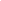 What career do you plan to pursue?										How much do you expect your education at SCCCC to cost?	How do you plan to finance your education?									 Do you have further educational plans after graduating from SCCCC?					If yes, please elaborate:											Please list any civic or community service activities you were involved in and offices held:Please list all extra-curricular activities you participated in and offices held: Please list any special awards and/or honors earned while at Marysville HS: Do you plan to work part time while attending SCCCC? _____________ If so, where?			Please share any other information that you feel is needed to help with our decision – Signature_____________________________________________________ Date				Please return completed application to the Counseling DepartmentDeadline April 19, 2019*Note: Student must be attending St. Clair Co. Community College in the fall Family Foundation Administrator: L. Edward Elsholz4143 V. Achatz Dr.St. Clair, MI 48079Elsholz Family Foundation SCCCC Scholarship(Granted by the Janet & Edward Elsholz Family Foundation)This scholarship has been established in appreciation for the many blessings that Edward and Janet Elsholz received during the 25 years they were teachers at Marysville High School (1968-1993).  Mr. and Mrs. Elsholz felt privileged to have spent the majority of their careers teaching in a district having a rich history that includes caring and involved parents, pride in school and community, goal oriented, dependable and hardworking students.  Students who were mindful of the reputation established over a period of many years by their predecessors.Mrs. Elsholz taught 9th through 12th grade Mathematics, directed the Michigan Math Prize Competition program for many years and took great pleasure in helping her students on a one to one basis, especially after school.  She also coached all three cheerleading squads in her earlier years and enjoyed following the sports programs, especially football and basketball.  She believed that dependability and honesty were essential in developing good character and taught by example.Mr. Elsholz was a Vocational Drafting instructor with the River Area Program (forerunner of the Skill Center (RESA)) He also taught Mechanical Drawing/Architecture at MHS. In later years he also directed the Cooperative Education program.  He also enjoyed following the sports programs and helped the coaches by drawing many of the bracket charts and posters needed for tournaments.  Mr. Elsholz also took seriously the responsibility that went along with molding and shaping the lives of his students.  He believed in setting the example for students to follow.Mr. and Mrs. Elsholz were graduates of SCCCC (then Port Huron Junior College) in the early 1960’s.  They found it to be a very valuable experience with credits being transferable to a 4-year college.  This was a money saver and a great way to transition to a university.Giving back can take many forms and follow different paths.  Mr. Elsholz has chosen to establish a long-lasting legacy in the form of scholarships and grants for the benefit of Marysville Public Schools students.Janet & Edward Elsholz Family Foundation4143 V. Achatz Drive, St. Clair, MI 48079